附件1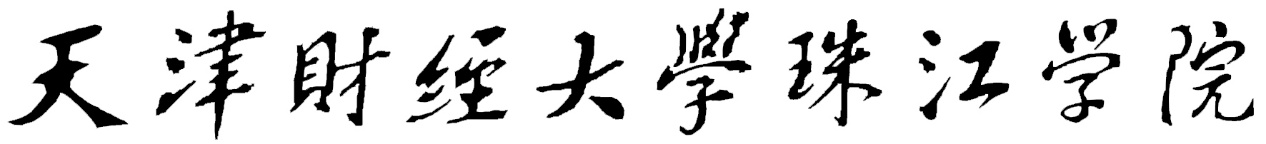 线上教学督导专家听课评价表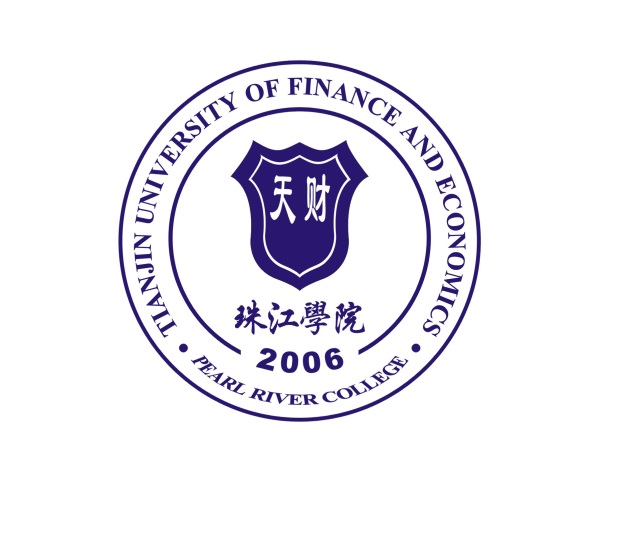    姓    名：            所在单位：               学    期：             天津财经大学珠江学院线上教学督导专家听课评价表课程名称：                                         授课班级：   　               听课时间：教学周第    周    星期      第   节      授课教师：                    关于老师关于老师关于老师关于学生关于学生关于学生进入平台授课时间：进入平台授课时间：进入平台授课时间：应到人数：           ；实到人数：        应到人数：           ；实到人数：        应到人数：           ；实到人数：        指标主要观测点主要观测点主要观测点主要观测点参考分值授课准备1.教师已提前准备好授课硬件，在课程平台上创建好课程和班级群，并告知学生加入班级。1.教师已提前准备好授课硬件，在课程平台上创建好课程和班级群，并告知学生加入班级。1.教师已提前准备好授课硬件，在课程平台上创建好课程和班级群，并告知学生加入班级。1.教师已提前准备好授课硬件，在课程平台上创建好课程和班级群，并告知学生加入班级。10授课准备2.电子版教材和授课资料齐备；教学资源充足，提前将PPT课件、预习资料、视频或音频资料等上传到线上课程平台等。2.电子版教材和授课资料齐备；教学资源充足，提前将PPT课件、预习资料、视频或音频资料等上传到线上课程平台等。2.电子版教材和授课资料齐备；教学资源充足，提前将PPT课件、预习资料、视频或音频资料等上传到线上课程平台等。2.电子版教材和授课资料齐备；教学资源充足，提前将PPT课件、预习资料、视频或音频资料等上传到线上课程平台等。10教学过程1.备课充分，围绕教学目标精心设计线上课程教学活动。1.备课充分，围绕教学目标精心设计线上课程教学活动。1.备课充分，围绕教学目标精心设计线上课程教学活动。1.备课充分，围绕教学目标精心设计线上课程教学活动。10教学过程2.对本课程的学习目标和要求阐述清楚、明确。2.对本课程的学习目标和要求阐述清楚、明确。2.对本课程的学习目标和要求阐述清楚、明确。2.对本课程的学习目标和要求阐述清楚、明确。10教学过程3.教学过程完整，条理清楚，层次分明，重点难点突出。3.教学过程完整，条理清楚，层次分明，重点难点突出。3.教学过程完整，条理清楚，层次分明，重点难点突出。3.教学过程完整，条理清楚，层次分明，重点难点突出。10教学过程4.线上课程授课平台类型选用恰当，合理利用教学资源，方法手段得当，教学有序。4.线上课程授课平台类型选用恰当，合理利用教学资源，方法手段得当，教学有序。4.线上课程授课平台类型选用恰当，合理利用教学资源，方法手段得当，教学有序。4.线上课程授课平台类型选用恰当，合理利用教学资源，方法手段得当，教学有序。10教学过程5.教师与学生通过授课平台有效互动，能够启发学生思维，课堂气氛好。5.教师与学生通过授课平台有效互动，能够启发学生思维，课堂气氛好。5.教师与学生通过授课平台有效互动，能够启发学生思维，课堂气氛好。5.教师与学生通过授课平台有效互动，能够启发学生思维，课堂气氛好。10课程管理1.教师线上辅导、答疑，网上作业批改认真并及时反馈。1.教师线上辅导、答疑，网上作业批改认真并及时反馈。1.教师线上辅导、答疑，网上作业批改认真并及时反馈。1.教师线上辅导、答疑，网上作业批改认真并及时反馈。10课程管理2.教师根据学生线上表现和反馈，及时调整、改进线上教学。2.教师根据学生线上表现和反馈，及时调整、改进线上教学。2.教师根据学生线上表现和反馈，及时调整、改进线上教学。2.教师根据学生线上表现和反馈，及时调整、改进线上教学。10课程管理3.注重学生课前、课中、课后学习，及时反馈学生学习情况。3.注重学生课前、课中、课后学习，及时反馈学生学习情况。3.注重学生课前、课中、课后学习，及时反馈学生学习情况。3.注重学生课前、课中、课后学习，及时反馈学生学习情况。10教师是否落实“课堂讲授有纪律，公开言论守规矩” (打 “ √”)     是 □   /   否 □教师是否落实“课堂讲授有纪律，公开言论守规矩” (打 “ √”)     是 □   /   否 □教师是否落实“课堂讲授有纪律，公开言论守规矩” (打 “ √”)     是 □   /   否 □教师是否落实“课堂讲授有纪律，公开言论守规矩” (打 “ √”)     是 □   /   否 □教师是否落实“课堂讲授有纪律，公开言论守规矩” (打 “ √”)     是 □   /   否 □教师是否落实“课堂讲授有纪律，公开言论守规矩” (打 “ √”)     是 □   /   否 □督 导 评 价 等 级（备注：五级制：优、良、中、及格、不及格，其中优90分以上；良80-89；中70-79；及格60-69；不及格60分以下）督 导 评 价 等 级（备注：五级制：优、良、中、及格、不及格，其中优90分以上；良80-89；中70-79；及格60-69；不及格60分以下）督 导 评 价 等 级（备注：五级制：优、良、中、及格、不及格，其中优90分以上；良80-89；中70-79；及格60-69；不及格60分以下）督 导 评 价 等 级（备注：五级制：优、良、中、及格、不及格，其中优90分以上；良80-89；中70-79；及格60-69；不及格60分以下）督导意见和建议：督导意见和建议：督导意见和建议：督导意见和建议：督导意见和建议：督导意见和建议：听课人：听课人：